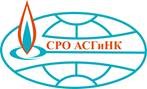 САМОРЕГУЛИРУЕМАЯ ОРГАНИЗАЦИЯАССОЦИАЦИЯ СТРОИТЕЛЕЙ ГАЗОВОГО И НЕФТЯНОГО КОМПЛЕКСОВ(СРО АСГиНК)ПРИСУТСТВОВАЛИ:Пономаренко Дмитрий Владимирович – Председатель Контрольной комиссии;Скурихин Владимир Александрович – зам. председателя Контрольной комиссии;Велентеенко Анатолий Михайлович;Воробей Олег Михайлович;Карпухин Александр Анатольевич;Кудряшов Василий Николаевич;Федоров Александр Александрович.Приглашенные:Летаев Андрей Евгеньевич – Заместитель генерального директора СРО АСГиНК;Ревин Анатолий Иванович – Главный специалист Контрольно-экспертного управления СРО АСГиНК;Пысина Людмила Анатольевна – Начальник финансово-экономического управления СРО АСГиНК.Кворум имеется.Заседание Контрольной комиссии Саморегулируемой организации Ассоциация строителей газового и нефтяного комплексов правомочно.Председательствовал – Пономаренко Дмитрий Владимирович.Секретарь – Карпухин Александр Анатольевич.ПОВЕСТКА ДНЯ:О рассмотрении документов, предоставленных для внесения изменений в Единый реестр сведений о членах СРО.Об утверждении актов проверок членов Ассоциации;СЛУШАНИЯ:1. По данному вопросу повестки дня – докладчик В.А. СкурихинВ.А. Скурихин предложил Контрольной комиссии рассмотреть документы, полученные из открытых источников информации или предоставленные нижеуказанными организациями, входящими в состав СРО АСГиНК, на соответствие требованиям Градостроительного кодекса РФ и Положению о членстве в СРО АСГиНК, в том числе о требованиях к членам Ассоциации о размере, порядке расчета и уплаты вступительного взноса, членских и иных взносов, для внесения изменений в Единый реестр сведений о членах СРО;- предложил Контрольной комиссии рекомендовать Совету Ассоциации внести изменения в Единый реестр сведений о членах СРО, в соответствии с полученной из открытых источников информацией и предоставленными заявлениями о внесении изменений по следующим организациям:- в связи с изменением идентификационных данных:1) Номер по реестру: 674Наименование организации: ООО "ВымпелСтрой"Прежний юридический адрес: 117342, г. Москва, ул Бутлерова, д.17, эт.5, ком.105Новы юридический адрес: 117342, Г. МОСКВА, ВН.ТЕР.Г. МУНИЦИПАЛЬНЫЙ ОКРУГ КОНЬКОВО, БУТЛЕРОВА УЛ., Д. 17, ПОМЕЩ. 82/2, КОМ. 2/73ИНН / ОГРН: 7713738636 / 1117746954797Фактический адрес: 117447, г. Москва, ул. Большая Черемушкинская, д.13, стр.4Генеральный директор: Босалыга Максим Ростиславович2) Номер по реестру: 750Наименование организации: ООО "ФракДжет-Строй"Прежний юридический адрес: 109369, Россия, г. Москва, муниципальный округ Марьино, улица Перерва, дом 52, строение 1, офис 8Новы юридический адрес: 117246, РОССИЯ, Г. МОСКВА, ВН.ТЕР.Г. МУНИЦИПАЛЬНЫЙ ОКРУГ ЧЕРЕМУШКИ, НАУЧНЫЙ ПР-Д, Д. 19, ПОМЕЩ. 9ИНН / ОГРН: 7728312689 / 1156451020835Фактический адрес: 117246, РОССИЯ, Г. МОСКВА, ВН.ТЕР.Г. МУНИЦИПАЛЬНЫЙ ОКРУГ ЧЕРЕМУШКИ, НАУЧНЫЙ ПР-Д, Д. 19, ПОМЕЩ. 9Генеральный директор: Колосов Дмитрий Сергеевич3) Номер по реестру: 793Наименование организации: ООО «Энерго-Инж»ИНН: 7715821061Прежний юридический адрес: 111524, г Москва, ул Электродная, 2 / стр. 12-13-14, Э/пом/К/оф 3/IV/16/77Новый юридический адрес: 115230, Г. МОСКВА, ВН.ТЕР.Г. МУНИЦИПАЛЬНЫЙ ОКРУГ НАГАТИНО-САДОВНИКИ, КАШИРСКОЕ Ш., Д. 13Б, ЭТАЖ 1, ПОМ/КОМ I/19БИНН / ОГРН: 7715821061 / 11077465890154) Номер по реестру: 829Наименование организации: ООО "ВостСибСпецМонтаж"Прежний юридический адрес: 121099, г. Москва, Спасопесковский пер., д.7/1, стр.1, эт.6, пом.63Новы юридический адрес: 119019, РОССИЯ, Г. МОСКВА, ВН.ТЕР.Г. МУНИЦИПАЛЬНЫЙ ОКРУГ АРБАТ, НОВЫЙ АРБАТ УЛ., Д. 21, ЭТАЖ 16, ПОМЕЩ. I, КОМ. 25ИНН / ОГРН: 7733263490 / 5157746180818Голосование:По данному вопросу повестки дня решили:Документы, полученные из открытых источников информации и/или представленные вышеуказанными организациями, для внесения изменений в Единый реестр сведений о членах СРО, признать соответствующими требованиям Градостроительного кодекса РФ и Положению о членстве в СРО АСГиНК, в том числе о требованиях к членам Ассоциации о размере, порядке расчета и уплаты вступительного взноса, членских и иных взносов.Рекомендовать Совету Ассоциации внести указанные в данном разделе изменения в реестр членов СРО АСГиНК следующим организациям:1) Номер по реестру: 674Наименование организации: ООО "ВымпелСтрой"2) Номер по реестру: 750Наименование организации: ООО "ФракДжет-Строй"3) Номер по реестру: 793Наименование организации: ООО «Энерго-Инж»4) Номер по реестру: 829Наименование организации: ООО "ВостСибСпецМонтаж"2.	По данному вопросу повестки дня – докладчик А.И. Ревин 2.1 А.И. Ревин сообщил, что в соответствии с утвержденными планами выездных проверок, предлагается к утверждению акты 6 выездных проверок: Таблица 2в 3 организациях, выявлены следующие нарушения:Таблица 2.12.2 А.И. Ревин сообщил, что в соответствии с утвержденными планами документарных проверок, предлагается к утверждению акты 11 документарных проверок:	Таблица 3в 3 организациях, выявлены следующие нарушения:	Таблица 3.12.3 А.И. Ревин сообщил, что в соответствии с Уведомлениями государственных надзорных органов и уведомлений от членов СРО АСГиНК были проведены внеплановые выездные и документарные проверки:	Таблица 4А.И. Ревин предложил:	- утвердить акты плановых выездных проверок, согласно Таблице 2.- утвердить акты плановых документарных проверок, согласно Таблице 3.- утвердить акты внеплановых документарных и выездных проверок, согласно Таблице 4.- согласовать сроки устранения нарушений и несоответствий требованиям Ассоциации, выявленных в ходе проверок и отмеченных в актах (Таблица 2.1; Таблица 3.1;)- проконтролировать своевременное устранение членами Ассоциации нарушений и несоответствий, отмеченных в актах проверок.-  передать на рассмотрение Дисциплинарной комиссии Ассоциации материалы проверок организаций, указанных в Таблице 4.- в случае не устранения нарушений (Таблица 2.1; Таблица 3.1;) в указанные в актах сроки, передать материалы на рассмотрение Дисциплинарной комиссии.Голосование:По данному вопросу повестки дня решили:- согласовать сроки устранения нарушений и несоответствий требованиям Ассоциации, выявленных в ходе проверок и отмеченных в актах;- утвердить: акты плановых выездных проверок (Таблица 2), акты документарных проверок (Таблица 3); акты внеплановых документарных и выездных проверок (Таблица 4).- проконтролировать своевременное устранение членами Ассоциации нарушений и несоответствий, отмеченных в актах проверок;-  передать на рассмотрение Дисциплинарной комиссии Ассоциации материалы проверок организаций, указанных в Таблице №4.- в случае не устранения нарушений (Таблица 2.1; Таблица 3.1;) в указанные в актах сроки, передать материалы на рассмотрение Дисциплинарной комиссии.ПОВЕСТКА ДНЯ ИСЧЕРПАНА.Заседание Контрольной комиссии Саморегулируемой организации Ассоциация строителей газового и нефтяного комплексов закрыто.ПРОТОКОЛ ЗАСЕДАНИЯ КОНТРОЛЬНОЙ КОМИССИИПРОТОКОЛ ЗАСЕДАНИЯ КОНТРОЛЬНОЙ КОМИССИИПРОТОКОЛ ЗАСЕДАНИЯ КОНТРОЛЬНОЙ КОМИССИИ«09» ноября 2022 г.Москва№ 240«ЗА»7 голосов«ПРОТИВ»0 голосов«ВОЗДЕРЖАЛОСЬ»0 голосов№ п/пДата проверки№ проверки/№ в реестре№ проверки/№ в реестреНаименование организации104.02.202227 /758Специализированное управление подводно-технических работ-Казань213.04.202232 /29Специализированное управление №7 Ремонт и Турбомонтаж318.05.202233 /862РУБИКОН420.05.202234 /825Инновационные сырьевые технологии503.06.202236 /289Газпром бурение603.06.202238 /385Газпром газнадзор№№ п/п№ проверки/№ в реестре№ проверки/№ в реестреНаименование организацииНарушены пункты:Нарушены пункты:Нарушены пункты:Нарушены пункты:Нарушены пункты:Нарушены пункты:Нарушены пункты:Нарушены пункты:№№ п/п№ проверки/№ в реестре№ проверки/№ в реестреНаименование организацииПоложение «О членстве» / Постановление Правительства РФ № 559 от 11.05.17Положение о порядке получения дополнительного профессионального образования и аттестации работников организаций членов СРО АСГиНК  Требований Ассоциации к страхованию гражданской ответственностиТребований Ассоциации к наличию сертификации систем менеджмента качества (СМК)Требований Ассоциации к наличию системы контроля качестваТребований Ассоциации к наличию системы аттестации по ПБПоложение «О контроле СРО АСГиНК за деятельностью своих членов»Срок устранения нарушений по акту проверки133 /862РУБИКОНп.2.801-07-23234 /825Инновационные сырьевые технологииП.11 40021 руб.п.2.831.10.2207.05.23336 /289Газпром бурениеКадры: п. 5.2.1.1. – 2 чел.; №559 - 1 чел. (НРС); ПК: п. 5.2.1.2. - 2 чел.;  п. 2.1.1 (2 чел)25-11-22№ п/пДата проверки№ проверки/№ в реестре№ проверки/№ в реестреНаименование организации116.05.202220 /512Нефтегазстройинвест201.06.202228 /756Новые Технологии329.07.202248 /656Промтех410.08.202251 /747РМ КПГ530.08.202255 /786Гидроинтэк608.09.202266 /840ФОРМУЛА721.09.202267 /841ЯкутСтройПроект822.09.202269 /844ТехноИнжиниринг927.10.202280 /688Строительно-монтажное управление № 361003.10.202281 /835БК-Сервис1106.10.202284 /849Газпром шельфпроект№п/п№ проверки/№ в реестре№ проверки/№ в реестреНаименование организацииНарушены пункты:Нарушены пункты:Нарушены пункты:Нарушены пункты:Нарушены пункты:Нарушены пункты:Нарушены пункты:Нарушены пункты:№п/п№ проверки/№ в реестре№ проверки/№ в реестреНаименование организацииПоложение «О членстве» / Постановление Правительства РФ № 559 от 11.05.17Положение о порядке получения дополнительного профессионального образования и аттестации работников организаций членов СРО АСГиНК  Требований Ассоциации к страхованию гражданской ответственностиТребований Ассоциации к наличию сертификации систем менеджмента качества (СМК)Требований Ассоциации к наличию системы контроля качестваТребований Ассоциации к наличию системы аттестации по ПБПоложение «О контроле СРО АСГиНК за деятельностью своих членов»Срок устранения нарушений по акту проверки128 /756Новые ТехнологииКадры: п. 5.2.1.1. – 1 чел.; №559 - 2 чел. (НРС); ПК: п. 5.2.1.2. - 6 чел.;  01-09-22251 /747РМ КПГп.2.816.01.23312 /285"Газпром Оргэнергогаз"п.2.827.04.23№ п/пДата проверки№ проверки /№ по рееструНаименование организацииАдрес составления акта119.04.2022Внп.8/389 ООО «ССК Газрегион»117393, Москва, ул.Профсоюзная, д.56Легкий несчастный случайЛегкий несчастный случайЛегкий несчастный случайЛегкий несчастный случайЛегкий несчастный случай«ЗА»7 голосов«ПРОТИВ»0 голосов«ВОЗДЕРЖАЛОСЬ»0 голосовПредседатель Контрольной комиссииПономаренко Дмитрий ВладимировичСекретарьКонтрольной комиссииКарпухин Александр Анатольевич